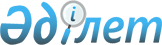 Об определении мест для размещения агитационных материалов
					
			Утративший силу
			
			
		
					Постановление акимата Железинского района Павлодарской области от 12 февраля 2009 года N 49/1. Зарегистрировано Управлением юстиции Железинского района Павлодарской области 11 марта 2009 года за N 69. Утратило силу постановлением акимата Железинского района Павлодарской области от 03 мая 2011 года N 158/5      Сноска. Утратило силу постановлением акимата Железинского района Павлодарской области от 03.05.2012 N 158/5.

      В соответствии с пунктом 6 статьи 28 Конституционного Закона Республики Казахстан от 28 сентября 1995 года "О выборах в Республике Казахстан", в целях определения мест для размещения агитационных печатных материалов для всех кандидатов, акимат района ПОСТАНОВЛЯЕТ:



      1. По согласованию с районной избирательной комиссией определить и утвердить перечень мест для размещения агитационных печатных материалов для всех кандидатов согласно приложению.



      2. Акимам сельских округов оснастить места для размещения агитационных материалов стендами, щитами и тумбами.



      3. Настоящее постановление вводится в действие со дня его первого официального опубликования.



      4. Контроль за исполнением данного постановления возложить на руководителя аппарата акима района Насонову Н.П.      Аким района                                Ж. Шугаев      Согласовано:      Председатель районной

      избирательной комиссии                     Г. Беркало

Приложение       

к постановлению акимата  

Железинского района     

от 12 февраля 2009 года N 49/1 Перечень мест расположения стендов для размещения

агитационных печатных материалов для кандидатов      Сноска. Приложение с изменениями, внесенными постановлением акимата Железинского района Павлодарской области от 24.02.2011 N 69/3(вводится в действие по истечении десяти календарных дней после дня его первого официального опубликования).
					© 2012. РГП на ПХВ «Институт законодательства и правовой информации Республики Казахстан» Министерства юстиции Республики Казахстан
				N п/пНаименование и N избирательного участкаАдрес месторасположенияРазмеры (м)12341.Алакольский N 182с. Алаколь, у здания сельского Дома культуры2х12.Башмачинский N 184с. Башмачное, у здания сельского Дома культуры1х2,81х1,73.Кузьминский N 185с. Кузьмино, у здания школы1х14.Береговой N 186с. Береговое, у здания школы1х15.Абайский N 187с. Абай, у здания школы1х16.Валихановский N 188с. Валиханово, у здания сельского Дома культуры2х1,57.Веселорощинский N 189с. Веселая Роща, у здания сельского Дома культуры1х18.Дюсекинский N 190с. Дюсеке, у здания школы1х19.Жанабирликский N 191с. Жанабирлик, у здания школы1х110Славяновский N 192с. Славяновка, у здания школы1х111Енбекшинский N 193с. Енбекши, у здания сельского Дома культуры1,2х112Обозный N 194с. Обозное, у здания бывшего магазина1х113Первый Железинский N 196с. Железинка, улица Ленина, у здания районного Дома культуры1х1,513Первый Железинский N 196с. Железинка, улица Советов, у здания Железинской школы N 21х1,513Первый Железинский N 196с. Железинка, улица Лермонтова, на территории рынка1х1,514Второй Железинский N 197с. Железинка, улица Квиткова, у здания Железинской школы N 11х1,514Второй Железинский N 197с. Железинка, улица Сатпаева, у здания пекарни1х1,514Второй Железинский N 197с. Железинка, улица Космонавтов, у здания "Народного банка"1х1,515Автотранспортный N 198с. Железинка, улица Лихачева, у здания ИП "Шайдуллин"1х1,516Аккайынский N 199с. Аккайын, у здания сельского Дома культуры 1х1,517Захаровский N 200с. Захаровка, у здания школы1х1,518Моисеевский N 201с. Моисеевка, у здания фельдшерского пункта1х1,519Пятерыжский N 202с. Пятерыжск, у здания фельдшерского пункта1х1,520Новомирский N 203с. Церковное, у здания сельского "Дома культуры"1,2х121Маркатайский N 204с. Маркатай, у здания бывшей школы2х122Жанажулдызский N 205с. Жана жулдыз, у здания школы1,2х1,323Ескаринский N 206с. Ескара, у здания школы1,2х1,324Екишокский N 207с. Екишок, у здания школы1,2х1,325Михайловский N 208с. Михайловка, у зданий магазинов "Василек", "Бари"2,5х326Благодатенский N 209с. Благодатное, у здания школы1х1,527Петропавловский N 210с. Петропавловка, у здания основной общеобразовательной школы1,5х228Красновский N 211с. Красновка, у здания основной общеобразовательной школы1х1,529Мынкульский N 212с. Мынкуль, у зданий железнодорожного вокзала и фельдшерского пункта2,1х1,530Озерный N 213с. Озерное, у здания школы1х131Джамбульский N 214с. Джамбул, у здания школы1х132Амангельдинский N 215с. Жанабет, у здания школы1х133Лесной N 216с. Лесное, у здания сельского Дома культуры1х1,534Крупский N 217с. Крупское, у здания школы1х135Раздельный N 218с. Раздельное, у здания школы1х136Октябрьский N 219с. Октябрьское, у здания школы1х137Прииртышский N 220с. Прииртышское, у здания сельского Дома культуры1х238Урлютюбский N 221с. Урлютюб, у здания бывшей конторы1,5х139Степной N 222с. Степное, у здания фельдшерского пункта1х140Большевистский N 223с. Безводное, у здания бывшей школы2х241Груздевский N 224с. Груздевка, у здания школы2х142Березовский N 225с. Березовка, у здания Березовской школы2х143Жолтаптыкский N 226с. Жолтаптык, у здания Жолтаптыкской школы2х144Участок N 564с. Железинка, улица Ленина, у здания районного Дома культуры1х1,544Участок N 564с. Железинка, улица Советов, у здания Железинской школы N 21х1,5